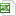 岗位名称笔试内容客观题主观题备注血液研究（1）///血液研究（2）医学检验相关专业知识100%/血液检测医学检验相关专业知识100%/体检及献血监护临床医学相关专业知识100%/采血及献血监护护理学相关专业知识100%/财务管理会计学相关专业知识100%/